Source: AWG-26/OUT-06DRAFT APT RECOMMENDATION on Frequency Ranges for Non-Beam WPT for Mobile ScopeThis Recommendation provides guidelines for the use of frequency ranges for the operation of non-beam wireless power transmission (WPT) for charging of mobiles.KeywordsWireless Power Transmission Short-Range Devices non-beamAbbreviations/Glossary CISPR:	In French “Comité International Spécial des Perturbations Radioélectriques”,  	International Special Committee on Radio Interference ICNIRP:	International Commission on Non-ionizing Radiation ProtectionIEC:	International Electrotechnical CommissionISO:	International Standard OrganizationISM:	Industrial, Scientific, Medical RR:	Radio RegulationsWHO:	World Health OrganizationWPT:	Wireless Power TransmissionRelated APT and ITU-R Recommendations, Reports, APT Survey Report on "Wireless Power Transmission"; , APT Report on "Wireless Power Transmission (WPT)"; ; ; ; The Asia-Pacific Telecommunity (APT),consideringa)	that wireless power transmission (WPT) is defined as the transmission of power from a power source to an electrical load using electromagnetic field;b)	that WPT technologies utilize various mechanisms, such as transmission via radio frequency c)	that such WPT technologies  in applications   mobile;)	that WPT standards are currently ;)	that industrial alliances, consortia, and academia have investigated several frequency bands for WPT technologies, ;)	that studies have been concluded ;)	that;)	that ;)	that to mitigate the impact of WPT devices on the operation of radiocommunication services some solutions utilize frequency bands designated for Industrial, Scientific, Medical (ISM) applications;)	that issues of non-ionizing radiation exposure are dealt with by international organizations such as the World Health Organization (WHO), the International Commission on Non-ionizing Radiation Protection (ICNIRP), and International Electrotechnical Commission TC106,  and that ICNIRP 2010 provides guidelines for limiting exposure (up to 10 MHz), and ICNIRP 1998 provides Guidelines for limiting exposure (up to 300 GHz),recognizinga)	that WPT ; b)	that both consumers and manufacturers benefit from WPT technologies;c)	that Industrial, Scientific, Medical (ISM) frequencies have been successfully used in the past for development and proliferation of innovative technologies in accordance with the RR;d)	the band 6 765-6 795 kHz designated for ISM use under RR No. 5.138 has been found to have advantages for WPT using magnetic resonance technologies in applications of charging of mobile/portable devices;)	that some non-ISM bands are taken into consideration for the global or regional harmonized use of specific WPT applications;)	that the WPT energy transfer can be treated separately from data communications, especially when the receiving device receives data communications at a frequency  the energy transfer;i)	that in the absence of a load, the WPT shuts off and only periodically polls or searches for the load, with very low duty cycle;j)	that for , the radiated power is much lower than RF power transferred. ost power is transferred to the receiver through mechanisms such as capacitive, resonant and inductive coupling; notinga)	that the International Electrotechnical Commission (IEC) has published a Technical Report IEC/TR 62869 on Wireless Power Transfer for audio, video and multimedia systems and equipment developed by TC 100;)	that APT Report APT/AWG/REP-62 and Report ITU-R SM.2303 discuss WPT using technologies other than radio frequency beamrecommendsthat administrations should consider as a guideline the use of the frequency rangeTable 1Frequency range for operation of non-beam WPT systems___________________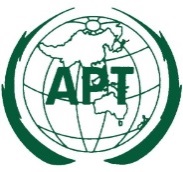 ASIA-PACIFIC TELECOMMUNITYThe 26th Meeting of the APT Wireless Group(AWG-26)14 – 18 September 2020, Virtual Meeting2 October 2020Frequency range6 765-6 795 kHz
Note: See RR No. 5.138Magnetic resonant technology